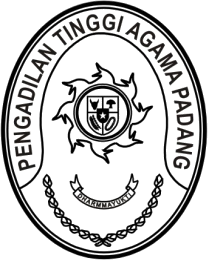 MAHKAMAH AGUNG REPUBLIK INDONESIADIREKTORAT JENDERAL BADAN PERADILAN AGAMAPENGADILAN TINGGI AGAMA PADANGJalan By Pass KM 24, Batipuh Panjang, Koto TangahKota Padang, Sumatera Barat 25171 www.pta-padang.go.id, admin@pta-padang.go.idNomor	:	0000/KPTA.W3-AKP3.4.6/XI/2023	23 November 2023Sifat	: 	BiasaLampiran	:	-Perihal	:	Seleksi Program Beasiswa Pusbindiklatren		Bappenas Tahun 2024 Tahap 1Yth.Kepala Biro KepegawaianMahkamah Agung RIAssalamu’alaikum Wr. Wb.Berdasarkan surat Kepala Pusat Pembinaan, Pendidikan dan Pelatihan Perencana Kementerian Perencanaan Pembangunan Nasional/ Badan Perencanaan Pembangunan Nasional Nomor B-21156/P.01/DL.02.01/10/2023 tanggal 30 Oktober 2023, perihal sebagaiaman tersebut pada pokok surat, dengan ini kami sampaikan usulan calon peserta Program Beasiswa Pusbindiklatren Bappenas Tahun 2024 dari Pengadilan Tinggi Agama Padang sebagai berikut:Nama	: Yasirli Amri, S.Kom.NIP	: 199412282019031008Jabatan	: Pranata Komputer Ahli PertamaUnit Kerja	: Pengadilan Tinggi Agama PadangInstansi	: Mahkamah Agung RISeleksi Program Beasiswa Pusbindiklatren Bappenas Tahun 2024 Tahap 1 rangka tertib pelaksanaan pengadaan barang dan jasa pemerintah di lingkungan Pengadilan Tinggi Agama Padang, disampaikan hal-hal sebagai berikut:berdasarkan ketentuan Pasal 6 Peraturan Lembaga kebijakan Pengadaan Barang/Jasa Pemerintah Nomor 19 Tahun 2019 tentang Perubahan Atas Peraturan Lembaga kebijakan Pengadaan Barang/Jasa Pemerintah Nomor 15 Tahun 2018 Tentang Pelaku Pengadaan Barang/Jasa, persyaratan untuk ditetapkan sebagai Pejabat Pembuat Komitmen (PPK) dalam Pengadaan Barang/Jasa salah satunya adalah memiliki sertifikat kompetensi di bidang Pengadaan Barang/Jasa, selanjutnya juga diatur jika persyatratan terkait sertifikat kompetensi tidak dapat terpenuhi, Sertifikat Keahlian Tingkat Dasar dapat digunakan sampai dengan 31 Desember 2023.berdasarkan Surat Deputi Bidang Pengembangan dan Pembinaan Sumber Daya Manusia LKPP Nomor: 660/D.3/06/2023 disampaikan bahwa Kompetensi PPK Tipe C dapat diperoleh melalui Kelulusan Pelatihan Kompetensi Pengadaan Barang/Jasa Pemerintah (PBJP) dan tidak diperlukan Ujian Sertifikasi Kompetensi.bahwa berdasarkan hasil tanggapan Pengadilan Agama se-Sumatera Barat atas surat Ketua Pengadilan Tinggi Agama Padang Nomor 2700/KPTA.W3-A/KP3.4.6/X/2023, masih terdapat PPK yang dijabat oleh Personel Lainnya namun belum memiliki serfikat kompetensi.dalam rangka percepatan pemenuhan PPK yang berkompetensi, kami minta kepada Saudara untuk menghimbau para PPK yang dijabat oleh Personel Lainnya namun belum memiliki Sertifikat Kompetensi PPK agar mengikuti Pelatihan Kompetensi PBJP untuk PPK Tipe C model pembelajaran Massive Open Online Course (MOOC) yang dapat diakses secara bebas dan gratis melalui https://elearning.lkpp.go.id.Demikian disampaikan, atas perhatiannya diucapkan terima kasih.WassalamWakil Ketua,RoslianiTembusan:Ketua Pengadilan Tinggi Agama Padang (sebagai laporan)